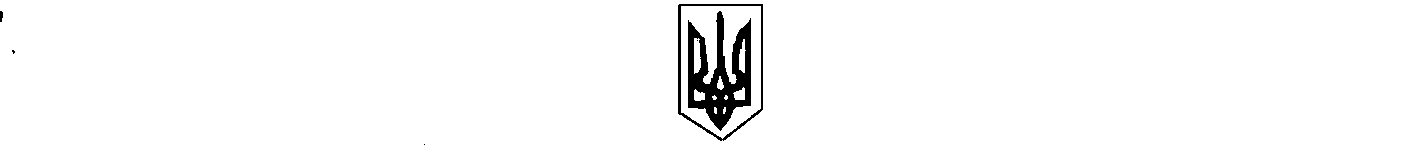                                                                      УКРАЇНА                                                    БІЛИЦЬКА СЕЛИЩНА РАДА                                             КОБЕЛЯЦЬКОГО РАЙОНУ                                              ПОЛТАВСЬКОЇ ОБЛАСТІ                                              ВИКОНАВЧИЙ КОМІТЕТ                                                             РІШЕННЯ15.12.2014                                                   смт Білики                                       № 138Про розгляд заявигр.Таранушич В.Ю.щодо надання дозволуна переобладнання та  перепланування квартири.      Розглянувши заяву гр.Таранушич Валентини Юріївни, вх.Т-02-14/258 від 15.12.2014 року щодо надання дозволу на переобладнання та  перепланування квартири № 4, буд.№17 по вул.Миру в смт Білики, ½ частка якої належить заявниці на підставі Свідоцтва про право на спадщину за законом від 16.09.2013 року, ВТК № 702807 та врахувавши інтереси іншого спадкоємця (Таранушича Олександра Федоровича), який має двох різностатевих дітей віком 16 і 6 років, відповідно до ст.100 Житлового Кодексу, керуючись ст.40 Закону України «Про місцеве самоврядування в Україні», виконком селищної ради вирішив:      Відмовити гр.Таранушич Валентині Юріївні у наданні дозволу на переобладнання та перепланування квартири № 4, буд.№17 по вул.Миру в смт Білики, ½ частка якої належить заявниці на підставі Свідоцтва про право на спадщину за законом від 16.09.2013 року, ВТК № 702807.             Селищний голова                                                                      І.В.Чорна